PROGRAMA DE FISIOTERAPIA PREVENTIVADE LA DIPUTACIÓN DE TOLEDO 2019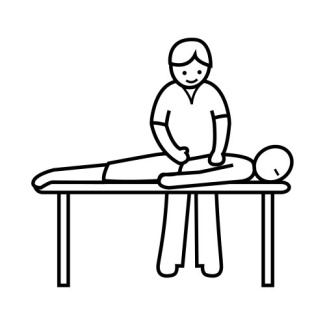 EL PRÓXIMO DÍA 5 DE SEPTIEMBRE DE 2019 VOLVEREMOS CON EL PROGRAMA DE FISIOTERAPIA PARA MAYORES DE 60 AÑOS.EN LAS INSTALACIONES FACILITADAS POR SU AYUNTAMIENTO SE REALIZARÁ EN PRIMER LUGAR UNA SESIÓN DE EJERCICIO TERAPÉUTICO DE APROXIMADAMENTE 50 MINUTOS Y DESPUÉS EL FISIOTERAPEUTA TRATARÁ LAS POSIBLES DOLENCIAS DE LOS USUARIOS UTILIZANDO LA EQUIPACIÓN QUE LLEVARÁ CONSIGO EN LA CLÍNICA MÓVILHORARIOTODOS LOS JUEVES A LAS 8:45 HORASLUGARCENTRO DE DÍA DE MONTESCLAROS